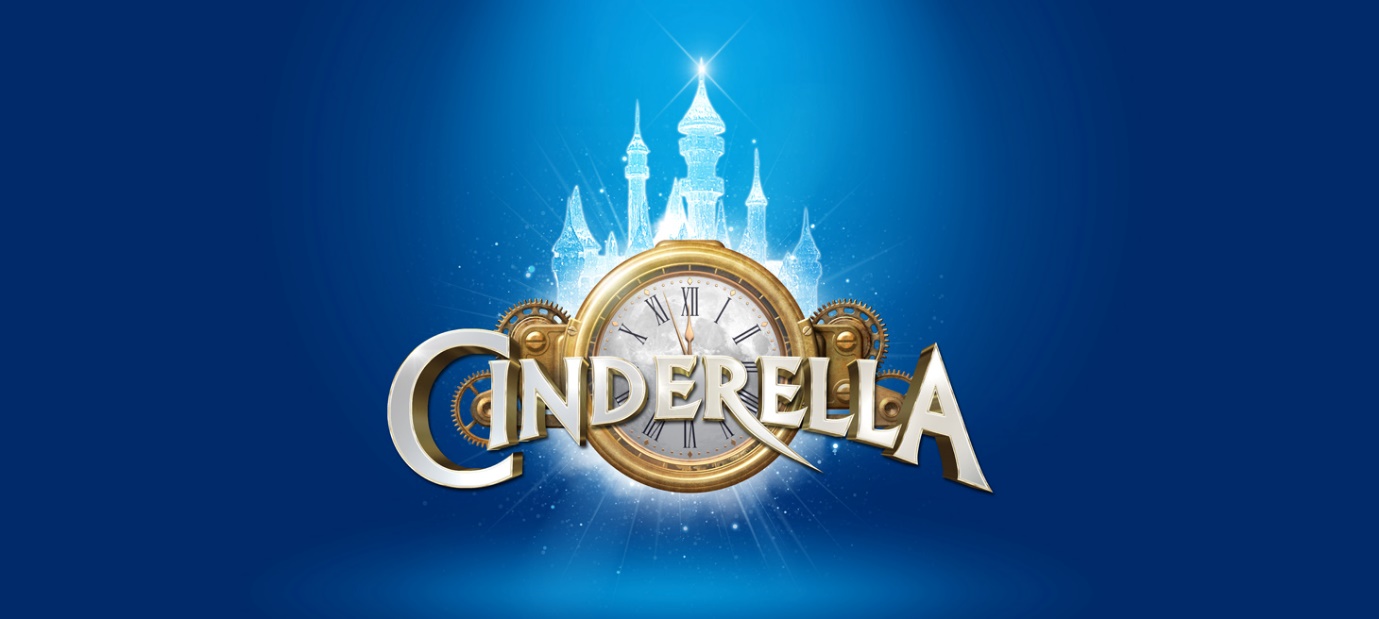 Jnr Ensemble Audition Day Information SheetGATEHOUSE THEATRE, STAFFORDSunday 18th September 2022REGISTRATION COMMENCES AT 9.30AMThank you for your interest in attending our Jnr Ensemble Audition for our forthcoming pantomime Cinderella. Please complete and return the pre-registration form attached.  We aim to make the day as enjoyable as possible and hope the following information contains everything you need to know about the process and what to expect on the day. We are confident that auditionees will have a thoroughly rewarding day and even if they are not successful, they will have a really positive experience. We wish them the best of luck. WHAT WE ARE LOOKING FOR Dancers                                                                                                                            We are seeking three teams of six excellent dancers to perform as our junior ensemble. We are looking for strong technical and performance ability. Our junior ensemble will dance alongside industry professionals and the show will be choreographed by Rebecca Jeffery. Auditionees must be 11 years of age by the 1st day of rehearsal and no older than 16 by the last day of performance. Audition Day Schedule   9.30am - 2.00pmRegistration at 9.30am  -  audition to finish at 2.00pm   (times may be subject to change.) Audition Day Information All auditionees should come dressed in comfortable clothing that allows free movement. If you have jazz shoes please bring them with you. Do not worry if you do not have jazz shoes, trainers are acceptable. Please bring water with you. Should your child have any extra needs please notify a member of the production team. The choreographer will teach a routine to all groups. They will then make their selections taking into consideration the need to represent a cross section of ages.  We want auditionees to enjoy the day and leave the nerves at home. The Commitment Successful auditionees must make themselves available for the whole of the rehearsal period. A performance rosta will be created with specific performances allocated to each team on an equal basis. To assist parent/guardians with planning, the performance rosta will be distributed prior to the pantomime opening. We do need to request that should your child be offered a role in the production that they do not undertake any other commitments during this period and they make themselves solely available to the production. In the eventuality of cast sickness, we may be required to contact you at short notice to provide show cover. Production Dates Rehearsal – Sunday 20th November  – Thursday 8th December Opening Night - Friday 9th December 2022    Closing Night - Saturday 31st December 2022Licensing Those who are offered a role in the pantomime will be required by law to obtain a Child Performance Licence by Stafford County Council. For the licence to be granted the child’s Head Teacher is required to give their consent as taking part in the pantomime will require absence from school. Cinderella production team will lead on obtaining the Child Performance Licence with input from the parent/guardian. Chaperones To assist in the safe guarding of our young cast members we will require parents of successful children to obtain a chaperones licence. We will explain more about this in detail at the audition day to the parents of the successful children. We look forward to welcoming you and your potential pantomime star at the Gatehouse on the audition day. Should you have any questions prior to the day please do not hesitate to contact us.